Zápis z jednání výboru Společnosti pro pojivové tkáně (SPT) ČLS JEP z. s.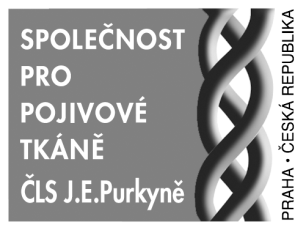 a redakční rady časopisu PÚ ze dne 2. 7. 2021Přítomni: Prof. Mařík, Prof. Hyánek, Prof. Petrtýl, RNDr. Braun, Prof. Čulík, MUDr. Krawczyk, Prof. Smrčka, Ing. Hulejová, Prof. Pařízková, MUDr. Maříková Hosté: RNDr. Lichý, Ing. Lorenc, Mgr. Anna Vážná – PhD studentka doc. Sedlaka, Mgr. Libuše KrawczykováOmluveni: Prof. Povýšil, Doc. Sedlak, Doc. Brettschneider, Ing. Zelenková, MUDr. Všetička, Ing. Černý, MUDr. Funda, Prof. Straus, Prof. Kokavec, MUDr. Myslivec, Prof. Maršík, PhDr. Pallová, Doc. Vařeka, MUDr. Novosad, Doc. Korbelář, RNDr. Zemková, MUDr. HudákováProgram setkání:Prof. Mařík uvítal téměř po roční přestávce (vzhledem ke koronavirové pandemii) přítomné kolegy. Předání udělených ocenění k životnímu jubileu při příležitosti online konaných 26. Kubátových dnů panu prof. Ing. Mir. Petrtýlovi, DrSc. (Diplom čestné členství v ČLS JEP) a panu prim. MUDr. Petrovi Krawczykovi (Diplom čestné členství v SPT ČLS JEP). Časopis PÚ, 28, 2021, číslo 1 má zpoždění, plánujeme  dokončit  přes prázdniny (pozitivně  byla recenzována původní práce  MUDr. Fundy, probíhají recenze prací prof. Ramby, prof. Dudina  et al. a RNDr.  Zemkové et al.)Prof. Mařík vyzval všechny kolegy k nutnosti získat vhodné příspěvky do časopisu PÚ, číslo 2.Prof. Mařík poděkoval redaktorovi časopisu Ing. Lorencovi za výtečnou spolupráci při přípravě časopisu, pečlivou kontrolu textů, obrázků, grafickou úpravu atd. a RNDr. Lichému za vedení webových stránek pro SPT a OPS. RNDr. Lichý, navrhuje vylepšit webové stránky časopisu PÚ tím, že by měl samostatnou doménu (náklady cca 1000Kč/rok). Časopis by se více zviditelnil a snáz by se na internetu vyhledával. Prof. Mařík i ostatní jsou pro tento návrh.  Mařík upozorňuje na nutnost honorovat práci pana Ing. Lichého jako v  letech před koronavirovou dobou.Vzpomínka na paní Ing. Kateřinou Duškovou – dceru pana prof. MUDr. Milana Adama, DrSc. RNDr. M. Braun přinesl články a obrazovou dokumentaci z našich společných setkání. SPT má nadále zájem spolupracovat s panem Ing. Duškem. Firma Orling s.r.o. sponzorovala naše sympozia. Pandemie však spolupráci v roce 2020 a 2021 narušila.  Je potřeba obnovit dřívější smlouvy jak se Společností pro pojivové tkáně ČLS JEP, tak s Ortopedicko-protetickou společností ČLS JEP. Prof. Mařík navrhuje uveřejnit vzpomínku na Ing. Kateřinu Duškovou v připravovaném čísle 1 časopisu Pohybové ústrojí _28_2021. Pozn.:  Prof Mařík kontaktoval  e-mailem pana Ing. Petr Duška, který odpověděl 20.7.21: „Budu moc rád, když se podaří v oboustranně přínosné spolupráci pokračovat. Co se týká vzpomínky na Kateřinu, je to pro mne ještě příliš živé téma, tak bych raději tuto formu nyní nevyužil, třeba v dalších letech bude lepší příležitost. Každopádně za tuto nabídku moc děkuji a vážím si toho, že jste mi ji nabídli“.Pracujeme na přípravě The 23rd Prague-Lublin-Sydney-St. Petersburg Symposia (Mařík a Krawczyk), které plánujeme realizovat online formou jako 26. Kubátovy dny. Téma a datum konání v Lékařském domě v Praze 2 bude v nejbližší době upřesněno (předběžně sobota 20.11.2021).Další schůzku plánujeme v září 2021Ing. Hana Hulejová